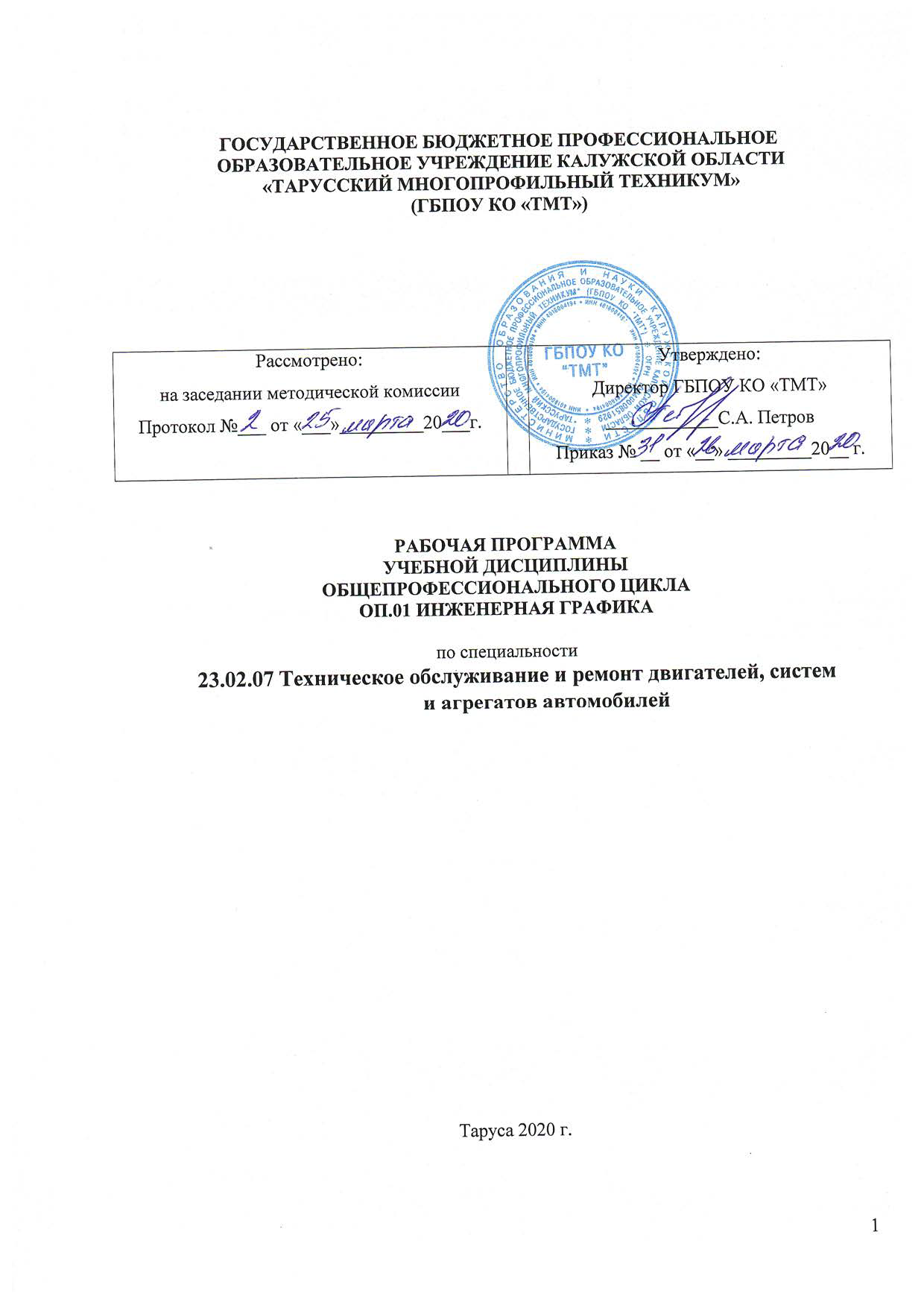 СОДЕРЖАНИЕ1. паспорт рабочей ПРОГРАММЫ УЧЕБНОЙ ДИСЦИПЛИНЫОП.01ИНЖЕНЕРНАЯ ГРАФИКА1.1. Область применения программыРабочей программа учебной дисциплины является частью рабочей основной профессиональной образовательной программы в соответствии с ФГОС по специальности СПО 23.02.07 Техническое обслуживание и ремонт двигателей, систем и агрегатов автомобилей.1.2. Место дисциплины в структуре основной профессиональной образовательной программы:Учебная дисциплина Инженерная графика (ОП.01) входит в профессиональный цикл (П.00) и относится к  общепрофессиональным дисциплинам (ОП.00) 1.3. Цели и задачи дисциплины – требования к результатам освоения дисциплины:В результате освоения дисциплины обучающийся должен уметь: оформлять проектно-конструкторскую, технологическую и другую техническую документацию в соответствии с действующей нормативной базой; выполнять изображения, разрезы и сечения на чертежах; выполнять деталирование сборочного чертежа; решать графические задачи; знать: В результате освоения дисциплины обучающийся должен знать:основные правила построения чертежей и схем; способы графического представления пространственных образов; возможности пакетов прикладных программ компьютерной графики в профессиональной деятельности; основные положения конструкторской, технологической и другой нормативной документации; основы строительной графики. В результате изучения учебной дисциплины «Инженерная графика» формируются следующие компетенции:общие компетенции:ОК 1. Понимать сущность и социальную значимость своей будущей профессии, проявлять к ней устойчивый интерес.ОК 2. Организовывать собственную деятельность, выбирать типовые методы и способы выполнения профессиональных задач, оценивать их эффективность и качество.ОК 3. Принимать решения в стандартных и нестандартных ситуациях и нести за них ответственность.ОК 4. Осуществлять поиск и использование информации, необходимой для эффективного выполнения профессиональных задач, профессионального и личностного развития.ОК 5. Использовать информационно-коммуникационные технологии в профессиональной деятельности.ОК 6. Работать в коллективе и команде, эффективно общаться с коллегами, руководством, потребителями.ОК 7. Брать на себя ответственность за работу членов команды (подчиненных), результат выполнения заданий.ОК 8. Самостоятельно определять задачи профессионального и личностного развития, заниматься самообразованием, осознанно планировать повышение квалификации.ОК 9. Ориентироваться в условиях частой смены технологий в профессиональной деятельности.ОК 10. Исполнять воинскую обязанность, в том числе с применением полученных профессиональных знаний (для юношей).профессиональные компетенции, соответствующие основным видам профессиональной деятельности:ПК 1.1. Организовывать и проводить работы по техническому обслуживанию и ремонту автотранспорта.ПК 1.2. Осуществлять технический контроль при хранении, эксплуатации, техническом обслуживании и ремонте автотранспортных средств.ПК 1.3. Разрабатывать технологические процессы ремонта узлов и деталей.ПК 2.3. Организовывать безопасное ведение работ при техническом обслуживании и ремонте автотранспорта.1.4. Рекомендуемое количество часов на освоение программы дисциплины:максимальной учебной нагрузки обучающегося  171 часа, в том числе:обязательной аудиторной учебной нагрузки обучающегося 114часа;самостоятельной работы обучающегося 57 часов.2. СТРУКТУРА И  СОДЕРЖАНИЕ УЧЕБНОЙ ДИСЦИПЛИНЫ2.1. Объем учебной дисциплины и виды учебной работы2.2. Тематический план и содержание учебной дисциплины  ОП.01 ИНЖЕНЕРНАЯ ГРАФИКА	3. условия реализации программы дисциплины3.1. Требования к минимальному материально-техническому обеспечениюРеализация программы дисциплины «Инженерная графика»  требует наличие  специального кабинета.Оборудование учебного кабинета:- интерактивная доска;- кульманы;- комплект учебно-методической документации;- наглядные пособия (стенды, стандарты ЕСКД)- комплект деталей.Технические средства обучения: - персональный компьютер;- мультимедийный проектор;- необходимое программное обеспечение.3.2. Информационное обеспечение обученияПеречень рекомендуемых учебных изданий, Интернет-ресурсов, дополнительной литературыОсновные источники1.	Боголюбов, С.К.Инженерная графика: Учебник для сред, специальных учебных заведений /С.К. Боголюбов. - 3-е изд., испр. и дополн. - М.: Машиностроение, 2006. - 392 с. 2.	Миронов Б.Г.	Инженерная графика : Учеб. для СПО. / Б. Г. Миронов, Р. С. Миронова. - 6-е изд. - М: Высш. шк., 2007. - 279 с.3. Миронов Б.Г.	Сборник заданий по инженерной графике : Учебное пособие. для СПО. / Б. Г. Миронов, Р. С. Миронова. - 6-е изд. - М: Высш. шк., 2007. - 263 с. 3. Куликов В.П.   .Стандарты инженерной графики : Учебное пособие для СПО / В. П. Куликов. - М. : ФОРУМ : ИНФРА-М, 2007. - 240 с. - (Профессиональное образование). 4. Бродский А.М. Практикум по инженерная графика: учебное пособие для студентов средненго профессионального образования/ А.М.бродский, Э.М.Фазлулин, В.А.Халдинов. – 5-е изд., стер. – М.: Издательский центр  «Академия», 2009. – 192 с.     5. Чекмарев А.А., Осипов В.К.	Инженрная графика: справочные материалы. – М.:Гуманит.изд.центр ВЛАДОС, 2007. – 416 с.: ил. – (справочные материалы)Дополнительные источникиКурицына В.В. Инженерная графика: Лабораторный практикум в среде Autocad: Учебник для студентов  СПО - М, 2010Вышнепольский И.С. Техническое черчение: Учебник для ССУЗов. - М, 2008Web-версия электронного учебника «Начертательная геометрия и инженерная графика» http://www.informika.ru/text/database/geom4. Контроль и оценка результатов освоения ДисциплиныПАСПОРТ рабочей ПРОГРАММЫ УЧЕбНОЙ ДИСЦИПЛИНЫСТРУКТУРА и содержание УЧЕБНОЙ ДИСЦиПЛИНЫусловия реализации рабочей программы учебной дисциплиныКонтроль и оценка результатов Освоения учебной дисциплиныВид учебной работыОбъем часовМаксимальная учебная нагрузка (всего)171Обязательная аудиторная учебная нагрузка (всего) 117в том числе:практические занятия48Самостоятельная работа обучающегося (всего)57в том числе:Выполнение презентацийСоставление конспектовВыполнение упражненийИтоговая аттестация в форме экзаменаИтоговая аттестация в форме экзаменаНаименование разделов и темСодержание учебного материала, практические работы, самостоятельная работа обучающихсяСодержание учебного материала, практические работы, самостоятельная работа обучающихсяСодержание учебного материала, практические работы, самостоятельная работа обучающихсяСодержание учебного материала, практические работы, самостоятельная работа обучающихсяОбъем часовУровень освоения1222234ВведениеСодержание учебного материалаСодержание учебного материалаСодержание учебного материалаСодержание учебного материала2ВведениеЦели и задачи предмета. Общее ознакомление с разделами программы и методами их изучения. Краткие исторические сведения о развитии графики. Общие сведения о стандартизации, ее роль в повышении качества продукции и развитии научно-технического прогресса. ЕСКД в системе государственной стандартизации. Ознакомление обучающихся с необходимыми учебными пособиями, материалами, чертежными принадлежностями и инструментами, приборами, приспособлениями и машинами, применяемыми в работе, и оснащением конструкторских бюро.Цели и задачи предмета. Общее ознакомление с разделами программы и методами их изучения. Краткие исторические сведения о развитии графики. Общие сведения о стандартизации, ее роль в повышении качества продукции и развитии научно-технического прогресса. ЕСКД в системе государственной стандартизации. Ознакомление обучающихся с необходимыми учебными пособиями, материалами, чертежными принадлежностями и инструментами, приборами, приспособлениями и машинами, применяемыми в работе, и оснащением конструкторских бюро.Цели и задачи предмета. Общее ознакомление с разделами программы и методами их изучения. Краткие исторические сведения о развитии графики. Общие сведения о стандартизации, ее роль в повышении качества продукции и развитии научно-технического прогресса. ЕСКД в системе государственной стандартизации. Ознакомление обучающихся с необходимыми учебными пособиями, материалами, чертежными принадлежностями и инструментами, приборами, приспособлениями и машинами, применяемыми в работе, и оснащением конструкторских бюро.Цели и задачи предмета. Общее ознакомление с разделами программы и методами их изучения. Краткие исторические сведения о развитии графики. Общие сведения о стандартизации, ее роль в повышении качества продукции и развитии научно-технического прогресса. ЕСКД в системе государственной стандартизации. Ознакомление обучающихся с необходимыми учебными пособиями, материалами, чертежными принадлежностями и инструментами, приборами, приспособлениями и машинами, применяемыми в работе, и оснащением конструкторских бюро.1ВведениеСамостоятельная работа обучающихсяПодготовка презентации  «История развития графики»Самостоятельная работа обучающихсяПодготовка презентации  «История развития графики»Самостоятельная работа обучающихсяПодготовка презентации  «История развития графики»Самостоятельная работа обучающихсяПодготовка презентации  «История развития графики»Раздел 1. Геометрическое черчение13Тема 1.1. Графическое оформление чертежейСодержание учебного материалаСодержание учебного материалаСодержание учебного материалаСодержание учебного материала10Тема 1.1. Графическое оформление чертежей1Форматы чертежей (ГОСТ 2.301-68) - основные, дополнительные, их размеры и правила оформления. Линии чертежа (ГОСТ 2.303-68)- типы, размеры, их назначение и применение, методика проведения их на чертежах. Масштабы (ГОСТ 2.302-68) - определение, обозначение и применение. Основная рамка и основная надпись по ГОСТ 2.104-68, правила заполнения граф основной надписиФорматы чертежей (ГОСТ 2.301-68) - основные, дополнительные, их размеры и правила оформления. Линии чертежа (ГОСТ 2.303-68)- типы, размеры, их назначение и применение, методика проведения их на чертежах. Масштабы (ГОСТ 2.302-68) - определение, обозначение и применение. Основная рамка и основная надпись по ГОСТ 2.104-68, правила заполнения граф основной надписиФорматы чертежей (ГОСТ 2.301-68) - основные, дополнительные, их размеры и правила оформления. Линии чертежа (ГОСТ 2.303-68)- типы, размеры, их назначение и применение, методика проведения их на чертежах. Масштабы (ГОСТ 2.302-68) - определение, обозначение и применение. Основная рамка и основная надпись по ГОСТ 2.104-68, правила заполнения граф основной надписи2222Тема 1.1. Графическое оформление чертежей2Сведения о стандартных шрифтах по ГОСТ 2.304-81. Размеры и конструкции прописных и строчных букв и цифр. Правила выполнения надписей на чертежах и чертежных документахСведения о стандартных шрифтах по ГОСТ 2.304-81. Размеры и конструкции прописных и строчных букв и цифр. Правила выполнения надписей на чертежах и чертежных документахСведения о стандартных шрифтах по ГОСТ 2.304-81. Размеры и конструкции прописных и строчных букв и цифр. Правила выполнения надписей на чертежах и чертежных документах222Тема 1.1. Графическое оформление чертежей3Правила нанесения размеров на чертежах по ГОСТ 2.307-68. Размеры рабочие и справочные. Линейные и угловые размеры, размерные и выносные линии, стрелки, размерные числа и их расположение на чертеже, знаки, применяемые при нанесении размеров. Способы нанесения размеров: координатный, цепной, комбинированныйПравила нанесения размеров на чертежах по ГОСТ 2.307-68. Размеры рабочие и справочные. Линейные и угловые размеры, размерные и выносные линии, стрелки, размерные числа и их расположение на чертеже, знаки, применяемые при нанесении размеров. Способы нанесения размеров: координатный, цепной, комбинированныйПравила нанесения размеров на чертежах по ГОСТ 2.307-68. Размеры рабочие и справочные. Линейные и угловые размеры, размерные и выносные линии, стрелки, размерные числа и их расположение на чертеже, знаки, применяемые при нанесении размеров. Способы нанесения размеров: координатный, цепной, комбинированный222Тема 1.1. Графическое оформление чертежей4Понятие о шероховатости поверхности, правила обозначения шероховатости.Понятие о шероховатости поверхности, правила обозначения шероховатости.Понятие о шероховатости поверхности, правила обозначения шероховатости.222Тема 1.1. Графическое оформление чертежейПрактические занятия:Выполнение букв, цифр и надписей чертежным шрифтом.Выполнение титульного листа альбома графических работ.Вычерчивание линий чертежа.Нанесение размеров на чертеже.Вычерчивание чертежей с применением графического оформления.Практические занятия:Выполнение букв, цифр и надписей чертежным шрифтом.Выполнение титульного листа альбома графических работ.Вычерчивание линий чертежа.Нанесение размеров на чертеже.Вычерчивание чертежей с применением графического оформления.Практические занятия:Выполнение букв, цифр и надписей чертежным шрифтом.Выполнение титульного листа альбома графических работ.Вычерчивание линий чертежа.Нанесение размеров на чертеже.Вычерчивание чертежей с применением графического оформления.Практические занятия:Выполнение букв, цифр и надписей чертежным шрифтом.Выполнение титульного листа альбома графических работ.Вычерчивание линий чертежа.Нанесение размеров на чертеже.Вычерчивание чертежей с применением графического оформления.4Тема 1.1. Графическое оформление чертежейСамостоятельная работа обучающихсяВыполнение упражнения по нанесению линий чертежа и вычерчиванию основной надписи, заполнение ее  чертежным шрифтом.Самостоятельная работа обучающихсяВыполнение упражнения по нанесению линий чертежа и вычерчиванию основной надписи, заполнение ее  чертежным шрифтом.Самостоятельная работа обучающихсяВыполнение упражнения по нанесению линий чертежа и вычерчиванию основной надписи, заполнение ее  чертежным шрифтом.Самостоятельная работа обучающихсяВыполнение упражнения по нанесению линий чертежа и вычерчиванию основной надписи, заполнение ее  чертежным шрифтом.2Тема 1.2. Практическое применение геометрических построенийСодержание учебного материалаСодержание учебного материалаСодержание учебного материалаСодержание учебного материала4Тема 1.2. Практическое применение геометрических построений1Уклон и конусность на технических деталях, определение, правила построения по заданной величине и обозначение. Построение перпендикуляров, углов заданной величины. Деление отрезков и углов на равные части. Деление окружности на равные части. Выполнение чертежей с применением деления окружностей  на равные части. Сопряжения, применяемые в контурах технических деталей. Сопряжения двух прямых дугой окружности заданного радиуса. Сопряжения дуг с дугами и дуги с прямой. Построение лекальных кривых.Уклон и конусность на технических деталях, определение, правила построения по заданной величине и обозначение. Построение перпендикуляров, углов заданной величины. Деление отрезков и углов на равные части. Деление окружности на равные части. Выполнение чертежей с применением деления окружностей  на равные части. Сопряжения, применяемые в контурах технических деталей. Сопряжения двух прямых дугой окружности заданного радиуса. Сопряжения дуг с дугами и дуги с прямой. Построение лекальных кривых.Уклон и конусность на технических деталях, определение, правила построения по заданной величине и обозначение. Построение перпендикуляров, углов заданной величины. Деление отрезков и углов на равные части. Деление окружности на равные части. Выполнение чертежей с применением деления окружностей  на равные части. Сопряжения, применяемые в контурах технических деталей. Сопряжения двух прямых дугой окружности заданного радиуса. Сопряжения дуг с дугами и дуги с прямой. Построение лекальных кривых.22Тема 1.2. Практическое применение геометрических построений1Уклон и конусность на технических деталях, определение, правила построения по заданной величине и обозначение. Построение перпендикуляров, углов заданной величины. Деление отрезков и углов на равные части. Деление окружности на равные части. Выполнение чертежей с применением деления окружностей  на равные части. Сопряжения, применяемые в контурах технических деталей. Сопряжения двух прямых дугой окружности заданного радиуса. Сопряжения дуг с дугами и дуги с прямой. Построение лекальных кривых.Уклон и конусность на технических деталях, определение, правила построения по заданной величине и обозначение. Построение перпендикуляров, углов заданной величины. Деление отрезков и углов на равные части. Деление окружности на равные части. Выполнение чертежей с применением деления окружностей  на равные части. Сопряжения, применяемые в контурах технических деталей. Сопряжения двух прямых дугой окружности заданного радиуса. Сопряжения дуг с дугами и дуги с прямой. Построение лекальных кривых.Уклон и конусность на технических деталях, определение, правила построения по заданной величине и обозначение. Построение перпендикуляров, углов заданной величины. Деление отрезков и углов на равные части. Деление окружности на равные части. Выполнение чертежей с применением деления окружностей  на равные части. Сопряжения, применяемые в контурах технических деталей. Сопряжения двух прямых дугой окружности заданного радиуса. Сопряжения дуг с дугами и дуги с прямой. Построение лекальных кривых.2Тема 1.2. Практическое применение геометрических построенийПрактические занятия Чертежи деталей с применением деления отрезков, углов, окружностей на равные части, построением и обозначением уклона и конусности, нанесением размеров.Выполнение сопряжений. Построение и обводка лекальных кривых.Практические занятия Чертежи деталей с применением деления отрезков, углов, окружностей на равные части, построением и обозначением уклона и конусности, нанесением размеров.Выполнение сопряжений. Построение и обводка лекальных кривых.Практические занятия Чертежи деталей с применением деления отрезков, углов, окружностей на равные части, построением и обозначением уклона и конусности, нанесением размеров.Выполнение сопряжений. Построение и обводка лекальных кривых.Практические занятия Чертежи деталей с применением деления отрезков, углов, окружностей на равные части, построением и обозначением уклона и конусности, нанесением размеров.Выполнение сопряжений. Построение и обводка лекальных кривых.2Тема 1.2. Практическое применение геометрических построенийСамостоятельная работа обучающихсяПостроение правильных треугольника, пятиугольника. Выполнение упражнения на построение сопряжений между двумя окружностями  (смешанное сопряжение).Самостоятельная работа обучающихсяПостроение правильных треугольника, пятиугольника. Выполнение упражнения на построение сопряжений между двумя окружностями  (смешанное сопряжение).Самостоятельная работа обучающихсяПостроение правильных треугольника, пятиугольника. Выполнение упражнения на построение сопряжений между двумя окружностями  (смешанное сопряжение).Самостоятельная работа обучающихсяПостроение правильных треугольника, пятиугольника. Выполнение упражнения на построение сопряжений между двумя окружностями  (смешанное сопряжение).2Тема 1.3. Правила вычерчивания контуров технических деталейСодержание учебного материалаСодержание учебного материалаСодержание учебного материалаСодержание учебного материала4Тема 1.3. Правила вычерчивания контуров технических деталей1Геометрические построения, используемые  при вычерчивании контуров технических деталей.  Выполнение чертежей плоских деталей с применением геометрических построений.Геометрические построения, используемые  при вычерчивании контуров технических деталей.  Выполнение чертежей плоских деталей с применением геометрических построений.Геометрические построения, используемые  при вычерчивании контуров технических деталей.  Выполнение чертежей плоских деталей с применением геометрических построений.22Тема 1.3. Правила вычерчивания контуров технических деталейПрактические занятия Выполнение чертежей плоских деталей с применением геометрических построенийПрактические занятия Выполнение чертежей плоских деталей с применением геометрических построенийПрактические занятия Выполнение чертежей плоских деталей с применением геометрических построенийПрактические занятия Выполнение чертежей плоских деталей с применением геометрических построений2Тема 1.3. Правила вычерчивания контуров технических деталейСамостоятельная работа обучающихсяВыполнение упражненеий по вычерчиванию чертежей плоских деталей с применением геометрических построенийСамостоятельная работа обучающихсяВыполнение упражненеий по вычерчиванию чертежей плоских деталей с применением геометрических построенийСамостоятельная работа обучающихсяВыполнение упражненеий по вычерчиванию чертежей плоских деталей с применением геометрических построенийСамостоятельная работа обучающихсяВыполнение упражненеий по вычерчиванию чертежей плоских деталей с применением геометрических построений2Раздел  II. Проекционное черчение (основы начертательной геометрии)27 Тема 2.1.  Метод проекций. Эпюр Монжа.Содержание учебного материалаСодержание учебного материалаСодержание учебного материалаСодержание учебного материала4 Тема 2.1.  Метод проекций. Эпюр Монжа.1Сущность способа проецирования. Прямоугольные проекции, их свойства. Комплексный чертеж. Понятие об эпюре Монжа. Проецирование точки на две и три плоскости проекций.  Расположение проекций точки на комплексных чертежах, координаты точки. Построение точек, принадлежащих поверхности предмета в пространстве. Сущность способа проецирования. Прямоугольные проекции, их свойства. Комплексный чертеж. Понятие об эпюре Монжа. Проецирование точки на две и три плоскости проекций.  Расположение проекций точки на комплексных чертежах, координаты точки. Построение точек, принадлежащих поверхности предмета в пространстве. Сущность способа проецирования. Прямоугольные проекции, их свойства. Комплексный чертеж. Понятие об эпюре Монжа. Проецирование точки на две и три плоскости проекций.  Расположение проекций точки на комплексных чертежах, координаты точки. Построение точек, принадлежащих поверхности предмета в пространстве. 22 Тема 2.1.  Метод проекций. Эпюр Монжа.2Проецирование отрезка прямой. Взаимное положение точки и прямой в пространстве. Взаимное положение прямых в пространстве.Проецирование отрезка прямой. Взаимное положение точки и прямой в пространстве. Взаимное положение прямых в пространстве.Проецирование отрезка прямой. Взаимное положение точки и прямой в пространстве. Взаимное положение прямых в пространстве.22 Тема 2.1.  Метод проекций. Эпюр Монжа.Практические занятияПостроение наглядных изображений и комплексных чертежей проекции точки Построение комплексных чертежей проекции отрезка прямойПрактические занятияПостроение наглядных изображений и комплексных чертежей проекции точки Построение комплексных чертежей проекции отрезка прямойПрактические занятияПостроение наглядных изображений и комплексных чертежей проекции точки Построение комплексных чертежей проекции отрезка прямойПрактические занятияПостроение наглядных изображений и комплексных чертежей проекции точки Построение комплексных чертежей проекции отрезка прямой2 Тема 2.1.  Метод проекций. Эпюр Монжа.Самостоятельная работа обучающихсяВыполнение упражнения на построение третьей проекции точки по двум заданнымВыполнение упражнения на построение третьей проекции отрезка прямой по двум заданнымСамостоятельная работа обучающихсяВыполнение упражнения на построение третьей проекции точки по двум заданнымВыполнение упражнения на построение третьей проекции отрезка прямой по двум заданнымСамостоятельная работа обучающихсяВыполнение упражнения на построение третьей проекции точки по двум заданнымВыполнение упражнения на построение третьей проекции отрезка прямой по двум заданнымСамостоятельная работа обучающихсяВыполнение упражнения на построение третьей проекции точки по двум заданнымВыполнение упражнения на построение третьей проекции отрезка прямой по двум заданным1Тема 2.2. Проецирование плоскостиСодержание учебного материалаСодержание учебного материалаСодержание учебного материалаСодержание учебного материала4Тема 2.2. Проецирование плоскости1Изображение плоскости на комплексном чертеже. Проецирующие плоскости. Плоскости уровня. Проекции точек и прямых, расположенных на плоскости. Взаимное расположение плоскостей. Прямые, параллельные плоскости. Пересечение прямой с плоскостью. Пересечение плоскостейИзображение плоскости на комплексном чертеже. Проецирующие плоскости. Плоскости уровня. Проекции точек и прямых, расположенных на плоскости. Взаимное расположение плоскостей. Прямые, параллельные плоскости. Пересечение прямой с плоскостью. Пересечение плоскостейИзображение плоскости на комплексном чертеже. Проецирующие плоскости. Плоскости уровня. Проекции точек и прямых, расположенных на плоскости. Взаимное расположение плоскостей. Прямые, параллельные плоскости. Пересечение прямой с плоскостью. Пересечение плоскостей42Тема 2.2. Проецирование плоскостиПрактические занятияРешение задач на построение проекции прямых и плоских фигур, принадлежащих плоскостямПрактические занятияРешение задач на построение проекции прямых и плоских фигур, принадлежащих плоскостямПрактические занятияРешение задач на построение проекции прямых и плоских фигур, принадлежащих плоскостямПрактические занятияРешение задач на построение проекции прямых и плоских фигур, принадлежащих плоскостям2Тема 2.2. Проецирование плоскостиСамостоятельная работа обучающихсяВыполнение упражнения на построение комплексных чертежей проекций плоских фигурСамостоятельная работа обучающихсяВыполнение упражнения на построение комплексных чертежей проекций плоских фигурСамостоятельная работа обучающихсяВыполнение упражнения на построение комплексных чертежей проекций плоских фигурСамостоятельная работа обучающихсяВыполнение упражнения на построение комплексных чертежей проекций плоских фигур1Тема 2.3. Способы преобразования проекцийСодержание учебного материалаСодержание учебного материалаСодержание учебного материалаСодержание учебного материала4Тема 2.3. Способы преобразования проекций1Способ вращения точки прямой и плоской фигур вокруг оси, перпендикулярной одной из плоскостей проекций. Нахождение натуральной  величины отрезка прямой способом вращения. Способ перемены плоскостей проекции. Способ совмещения. Способ вращения точки прямой и плоской фигур вокруг оси, перпендикулярной одной из плоскостей проекций. Нахождение натуральной  величины отрезка прямой способом вращения. Способ перемены плоскостей проекции. Способ совмещения. Способ вращения точки прямой и плоской фигур вокруг оси, перпендикулярной одной из плоскостей проекций. Нахождение натуральной  величины отрезка прямой способом вращения. Способ перемены плоскостей проекции. Способ совмещения. 22Тема 2.3. Способы преобразования проекций2Нахождение натуральной величины плоской фигуры способом перемены плоскостей проекций и совмещения.Нахождение натуральной величины плоской фигуры способом перемены плоскостей проекций и совмещения.Нахождение натуральной величины плоской фигуры способом перемены плоскостей проекций и совмещения.Тема 2.3. Способы преобразования проекцийПрактические занятияРешение задач на нахождение натуральной величины отрезка, фигуры.Практические занятияРешение задач на нахождение натуральной величины отрезка, фигуры.Практические занятияРешение задач на нахождение натуральной величины отрезка, фигуры.Практические занятияРешение задач на нахождение натуральной величины отрезка, фигуры.2Тема 2.3. Способы преобразования проекцийСамостоятельная работа обучающихсяВыполнение упражнений по нахождению натуральной величины фигуры способом совмещения.Самостоятельная работа обучающихсяВыполнение упражнений по нахождению натуральной величины фигуры способом совмещения.Самостоятельная работа обучающихсяВыполнение упражнений по нахождению натуральной величины фигуры способом совмещения.Самостоятельная работа обучающихсяВыполнение упражнений по нахождению натуральной величины фигуры способом совмещения.1Тема 2.4. Аксонометрические проекцииСодержание учебного материалаСодержание учебного материалаСодержание учебного материалаСодержание учебного материала4Тема 2.4. Аксонометрические проекции1Общие понятия об аксонометрических проекциях. Виды аксонометрических проекций: прямоугольные (изометрическая и диметрическая) и фронтальная диметрия. Аксонометрические оси. Показатели искажения. Изображение в аксонометрических проекциях плоских фигур и объемных тел. Изображение окружностей, расположенных в плоскостях, параллельных плоскостям проекций (в изометрической, диметрической или фронтальной проекциях).Общие понятия об аксонометрических проекциях. Виды аксонометрических проекций: прямоугольные (изометрическая и диметрическая) и фронтальная диметрия. Аксонометрические оси. Показатели искажения. Изображение в аксонометрических проекциях плоских фигур и объемных тел. Изображение окружностей, расположенных в плоскостях, параллельных плоскостям проекций (в изометрической, диметрической или фронтальной проекциях).Общие понятия об аксонометрических проекциях. Виды аксонометрических проекций: прямоугольные (изометрическая и диметрическая) и фронтальная диметрия. Аксонометрические оси. Показатели искажения. Изображение в аксонометрических проекциях плоских фигур и объемных тел. Изображение окружностей, расположенных в плоскостях, параллельных плоскостям проекций (в изометрической, диметрической или фронтальной проекциях).22Тема 2.4. Аксонометрические проекцииПрактические занятияПостроение изображений плоских фигур и объемных тел в различных видах аксонометрических проекцийПрактические занятияПостроение изображений плоских фигур и объемных тел в различных видах аксонометрических проекцийПрактические занятияПостроение изображений плоских фигур и объемных тел в различных видах аксонометрических проекцийПрактические занятияПостроение изображений плоских фигур и объемных тел в различных видах аксонометрических проекций2Тема 2.4. Аксонометрические проекцииСамостоятельная работа обучающихсяВыполнение упражнения на построение окружности в аксонометрических проекцияхСамостоятельная работа обучающихсяВыполнение упражнения на построение окружности в аксонометрических проекцияхСамостоятельная работа обучающихсяВыполнение упражнения на построение окружности в аксонометрических проекцияхСамостоятельная работа обучающихсяВыполнение упражнения на построение окружности в аксонометрических проекциях1Тема 2.5. Проецирование геометрических телСодержание учебного материалаСодержание учебного материалаСодержание учебного материалаСодержание учебного материала4Тема 2.5. Проецирование геометрических тел111Определение поверхностей тел. Проецирование геометрических тел (призмы, пирамиды, цилиндра, конуса, шара и тора) на три плоскости проекций с подробным анализом проекций элементов геометрических тел (вершин, ребер, граней, осей и образующих). Построение проекций точек, принадлежащих поверхностям геометрических тел. Изображение геометрических тел в аксонометрических прямоугольных проекциях.22Тема 2.5. Проецирование геометрических телПрактические занятияПостроение комплексных чертежей и аксонометрических проекций геометрических тел с нахождением проекций точек и линий, принадлежащих поверхности телаПрактические занятияПостроение комплексных чертежей и аксонометрических проекций геометрических тел с нахождением проекций точек и линий, принадлежащих поверхности телаПрактические занятияПостроение комплексных чертежей и аксонометрических проекций геометрических тел с нахождением проекций точек и линий, принадлежащих поверхности телаПрактические занятияПостроение комплексных чертежей и аксонометрических проекций геометрических тел с нахождением проекций точек и линий, принадлежащих поверхности тела2Тема 2.5. Проецирование геометрических телСамостоятельная работа обучающихсяВыполнение упражнения на построение аксонометрических проекций геометрических телСамостоятельная работа обучающихсяВыполнение упражнения на построение аксонометрических проекций геометрических телСамостоятельная работа обучающихсяВыполнение упражнения на построение аксонометрических проекций геометрических телСамостоятельная работа обучающихсяВыполнение упражнения на построение аксонометрических проекций геометрических тел1Тема 2.6. Сечение геометрических тел плоскостямиСодержание учебного материалаСодержание учебного материалаСодержание учебного материалаСодержание учебного материала4Тема 2.6. Сечение геометрических тел плоскостями1Понятие о сечении. Пересечение тел проецирующими плоскостями. Построение натуральной фигуры сечения. Построение разверток поверхностей усеченных тел: призмы, цилиндра, пирамиды и конуса. Изображение усеченных геометрических тел в аксонометрических проекциях.Понятие о сечении. Пересечение тел проецирующими плоскостями. Построение натуральной фигуры сечения. Построение разверток поверхностей усеченных тел: призмы, цилиндра, пирамиды и конуса. Изображение усеченных геометрических тел в аксонометрических проекциях.Понятие о сечении. Пересечение тел проецирующими плоскостями. Построение натуральной фигуры сечения. Построение разверток поверхностей усеченных тел: призмы, цилиндра, пирамиды и конуса. Изображение усеченных геометрических тел в аксонометрических проекциях.22Тема 2.6. Сечение геометрических тел плоскостямиПрактические занятияВыполнение  комплексных чертежей усеченных геометрических тел, нахождение натуральной величины  фигуры сечения. Построение развертки поверхностей тел. Построение изображения усеченных геометрических тел в аксонометрических проекцияхПрактические занятияВыполнение  комплексных чертежей усеченных геометрических тел, нахождение натуральной величины  фигуры сечения. Построение развертки поверхностей тел. Построение изображения усеченных геометрических тел в аксонометрических проекцияхПрактические занятияВыполнение  комплексных чертежей усеченных геометрических тел, нахождение натуральной величины  фигуры сечения. Построение развертки поверхностей тел. Построение изображения усеченных геометрических тел в аксонометрических проекцияхПрактические занятияВыполнение  комплексных чертежей усеченных геометрических тел, нахождение натуральной величины  фигуры сечения. Построение развертки поверхностей тел. Построение изображения усеченных геометрических тел в аксонометрических проекциях2Тема 2.6. Сечение геометрических тел плоскостямиСамостоятельная работа обучающихсяВыполнение упражнения на построение развертки поверхности призмы и цилиндраСамостоятельная работа обучающихсяВыполнение упражнения на построение развертки поверхности призмы и цилиндраСамостоятельная работа обучающихсяВыполнение упражнения на построение развертки поверхности призмы и цилиндраСамостоятельная работа обучающихсяВыполнение упражнения на построение развертки поверхности призмы и цилиндра2Тема 2.7. Взаимное пересечение поверхностей телСодержание учебного материалаСодержание учебного материалаСодержание учебного материалаСодержание учебного материала4Тема 2.7. Взаимное пересечение поверхностей тел1Построение линий пересечения поверхностей тел при помощи вспомогательных секущих плоскостей.Взаимное пересечение поверхностей вращения, имеющих общую ось. Случаи пересечения цилиндра с цилиндром, цилиндра с конусом и призмы с телом вращения.Ознакомление с построением линий пересечения поверхностей вращения с пересекающимися осями при помощи вспомогательных концентрических сфер.Построение линий пересечения поверхностей тел при помощи вспомогательных секущих плоскостей.Взаимное пересечение поверхностей вращения, имеющих общую ось. Случаи пересечения цилиндра с цилиндром, цилиндра с конусом и призмы с телом вращения.Ознакомление с построением линий пересечения поверхностей вращения с пересекающимися осями при помощи вспомогательных концентрических сфер.Построение линий пересечения поверхностей тел при помощи вспомогательных секущих плоскостей.Взаимное пересечение поверхностей вращения, имеющих общую ось. Случаи пересечения цилиндра с цилиндром, цилиндра с конусом и призмы с телом вращения.Ознакомление с построением линий пересечения поверхностей вращения с пересекающимися осями при помощи вспомогательных концентрических сфер.22Тема 2.7. Взаимное пересечение поверхностей телПрактические занятияПостроение комплексных чертежей и аксонометрических проекций пересекающихся многогранников, тел вращения.Практические занятияПостроение комплексных чертежей и аксонометрических проекций пересекающихся многогранников, тел вращения.Практические занятияПостроение комплексных чертежей и аксонометрических проекций пересекающихся многогранников, тел вращения.Практические занятияПостроение комплексных чертежей и аксонометрических проекций пересекающихся многогранников, тел вращения.2Тема 2.7. Взаимное пересечение поверхностей телСамостоятельная работа обучающихсяВыполнение упражнений на построение проекций пересекающихся тел вращения методом сферСамостоятельная работа обучающихсяВыполнение упражнений на построение проекций пересекающихся тел вращения методом сферСамостоятельная работа обучающихсяВыполнение упражнений на построение проекций пересекающихся тел вращения методом сферСамостоятельная работа обучающихсяВыполнение упражнений на построение проекций пересекающихся тел вращения методом сфер1Тема 2.8.Техническое рисование и элементы технического конструирования Содержание учебного материалаСодержание учебного материалаСодержание учебного материалаСодержание учебного материала4Тема 2.8.Техническое рисование и элементы технического конструирования 1Назначение технического рисунка. Отличие технического рисунка от чертежа, выполненного в аксонометрической проекции. Техническое рисование. Техника работы от руки при выполнении технических рисунков. Элементы технического конструирования в конструкции и рисунке детали.Назначение технического рисунка. Отличие технического рисунка от чертежа, выполненного в аксонометрической проекции. Техническое рисование. Техника работы от руки при выполнении технических рисунков. Элементы технического конструирования в конструкции и рисунке детали.Назначение технического рисунка. Отличие технического рисунка от чертежа, выполненного в аксонометрической проекции. Техническое рисование. Техника работы от руки при выполнении технических рисунков. Элементы технического конструирования в конструкции и рисунке детали.22Тема 2.8.Техническое рисование и элементы технического конструирования Практические занятияВыполнение рисунков геометрических телПрактические занятияВыполнение рисунков геометрических телПрактические занятияВыполнение рисунков геометрических телПрактические занятияВыполнение рисунков геометрических тел2Тема 2.8.Техническое рисование и элементы технического конструирования Самостоятельная работа обучающихсяУпражнения по выполнению рисунков квадрата, прямоугольника, шестиугольника и окружностей.Самостоятельная работа обучающихсяУпражнения по выполнению рисунков квадрата, прямоугольника, шестиугольника и окружностей.Самостоятельная работа обучающихсяУпражнения по выполнению рисунков квадрата, прямоугольника, шестиугольника и окружностей.Самостоятельная работа обучающихсяУпражнения по выполнению рисунков квадрата, прямоугольника, шестиугольника и окружностей.2Тема 2.9.Проекции моделей Содержание учебного материала Содержание учебного материала Содержание учебного материала Содержание учебного материала4Тема 2.9.Проекции моделей11Выбор положения модели для более наглядного ее изображения. Построение комплексных чертежей моделей по натурным образцам, по аксонометрическому изображению модели. Вычерчивание аксонометрических проекций моделейВыбор положения модели для более наглядного ее изображения. Построение комплексных чертежей моделей по натурным образцам, по аксонометрическому изображению модели. Вычерчивание аксонометрических проекций моделей2Тема 2.9.Проекции моделейПрактические занятияПостроение комплексных чертежей проекции моделей. Построение третьей проекции по двум заданным и аксонометрическим проекциям.Практические занятияПостроение комплексных чертежей проекции моделей. Построение третьей проекции по двум заданным и аксонометрическим проекциям.Практические занятияПостроение комплексных чертежей проекции моделей. Построение третьей проекции по двум заданным и аксонометрическим проекциям.Практические занятияПостроение комплексных чертежей проекции моделей. Построение третьей проекции по двум заданным и аксонометрическим проекциям.2Тема 2.9.Проекции моделейСамостоятельная работа обучающихсяВыполнение упражнения на построение третьей проекции полой модели со сквозным боковым отверстиемСамостоятельная работа обучающихсяВыполнение упражнения на построение третьей проекции полой модели со сквозным боковым отверстиемСамостоятельная работа обучающихсяВыполнение упражнения на построение третьей проекции полой модели со сквозным боковым отверстиемСамостоятельная работа обучающихсяВыполнение упражнения на построение третьей проекции полой модели со сквозным боковым отверстием1Раздел 3. Машиностроительное черчение32Тема 3.1. Правила разработки и оформления конструкторской документацииСодержание учебного материалаСодержание учебного материалаСодержание учебного материалаСодержание учебного материала4Тема 3.1. Правила разработки и оформления конструкторской документации1Машиностроительный чертеж, его назначение. Влияние стандартов на качество машиностроительной продукции. Зависимость качества изделия от качества чертежа. Обзор стандартов ЕСКД. Разновидности современных чертежей. Виды изделий (деталь, сборочная единица, комплекс, комплект). Виды конструкторской документации в зависимости от содержания по ГОСТ 2.102 - 68. Виды конструкторской документации в зависимости от стадии разработки по ГОСТ 2.103 – 689 (проектные и рабочие). Литера, присваиваемая конструкторским документам. Виды конструкторских документов в зависимости от способа выполнения и характера использования (оригинал, подлинник, дубликат, копия). Правила оформления проектно-конструкторской, технологической и другой нормативной документации. Основные надписи на конструкторских документах. Применение компьютерной графики для выполнения чертежной документации. Современные способы получения копий чертежа. Зависимость показателей качества чертежей от способа их размножения.Машиностроительный чертеж, его назначение. Влияние стандартов на качество машиностроительной продукции. Зависимость качества изделия от качества чертежа. Обзор стандартов ЕСКД. Разновидности современных чертежей. Виды изделий (деталь, сборочная единица, комплекс, комплект). Виды конструкторской документации в зависимости от содержания по ГОСТ 2.102 - 68. Виды конструкторской документации в зависимости от стадии разработки по ГОСТ 2.103 – 689 (проектные и рабочие). Литера, присваиваемая конструкторским документам. Виды конструкторских документов в зависимости от способа выполнения и характера использования (оригинал, подлинник, дубликат, копия). Правила оформления проектно-конструкторской, технологической и другой нормативной документации. Основные надписи на конструкторских документах. Применение компьютерной графики для выполнения чертежной документации. Современные способы получения копий чертежа. Зависимость показателей качества чертежей от способа их размножения.Машиностроительный чертеж, его назначение. Влияние стандартов на качество машиностроительной продукции. Зависимость качества изделия от качества чертежа. Обзор стандартов ЕСКД. Разновидности современных чертежей. Виды изделий (деталь, сборочная единица, комплекс, комплект). Виды конструкторской документации в зависимости от содержания по ГОСТ 2.102 - 68. Виды конструкторской документации в зависимости от стадии разработки по ГОСТ 2.103 – 689 (проектные и рабочие). Литера, присваиваемая конструкторским документам. Виды конструкторских документов в зависимости от способа выполнения и характера использования (оригинал, подлинник, дубликат, копия). Правила оформления проектно-конструкторской, технологической и другой нормативной документации. Основные надписи на конструкторских документах. Применение компьютерной графики для выполнения чертежной документации. Современные способы получения копий чертежа. Зависимость показателей качества чертежей от способа их размножения.22Тема 3.1. Правила разработки и оформления конструкторской документацииПрактические занятияОформление проектно-конструкторской, технологической и другой технической документации в соответствии с действующей нормативной базойПрактические занятияОформление проектно-конструкторской, технологической и другой технической документации в соответствии с действующей нормативной базойПрактические занятияОформление проектно-конструкторской, технологической и другой технической документации в соответствии с действующей нормативной базойПрактические занятияОформление проектно-конструкторской, технологической и другой технической документации в соответствии с действующей нормативной базой2Тема 3.1. Правила разработки и оформления конструкторской документацииСамостоятельная работа обучающихсяВыполнение упражнения по оформлению основной надписи на различных штампах конструкторских документахСамостоятельная работа обучающихсяВыполнение упражнения по оформлению основной надписи на различных штампах конструкторских документахСамостоятельная работа обучающихсяВыполнение упражнения по оформлению основной надписи на различных штампах конструкторских документахСамостоятельная работа обучающихсяВыполнение упражнения по оформлению основной надписи на различных штампах конструкторских документах1Тема 3.2. Категории изображений на чертеже:  виды, сечения, разрезы, Содержание учебного материалаСодержание учебного материалаСодержание учебного материалаСодержание учебного материала4Тема 3.2. Категории изображений на чертеже:  виды, сечения, разрезы, 1Виды: назначение, классификация, расположение и обозначение основных, местных и дополнительных видов.Выносные элементы, их определение и содержание. Применение выносных элементов. Расположение и обозначение выносных элементов. Виды: назначение, классификация, расположение и обозначение основных, местных и дополнительных видов.Выносные элементы, их определение и содержание. Применение выносных элементов. Расположение и обозначение выносных элементов. Виды: назначение, классификация, расположение и обозначение основных, местных и дополнительных видов.Выносные элементы, их определение и содержание. Применение выносных элементов. Расположение и обозначение выносных элементов. 22Тема 3.2. Категории изображений на чертеже:  виды, сечения, разрезы, 2Назначение сечений. Сечения вынесенные и наложенные. Расположение сечений. Обозначения сечений. Графическое обозначение материалов в сечениях.Назначение сечений. Сечения вынесенные и наложенные. Расположение сечений. Обозначения сечений. Графическое обозначение материалов в сечениях.Назначение сечений. Сечения вынесенные и наложенные. Расположение сечений. Обозначения сечений. Графическое обозначение материалов в сечениях.2Тема 3.2. Категории изображений на чертеже:  виды, сечения, разрезы, 3Разрезы: горизонтальный, вертикальный (фронтальные и профильные) и наклонный. Сложные разрезы (ступенчатые и ломаные). Назначение, расположение и обозначение. Местные разрезы. Соединение половины вида с половиной разреза. Разрезы через тонкие стенки, ребра, спицы и т.п.Разрезы: горизонтальный, вертикальный (фронтальные и профильные) и наклонный. Сложные разрезы (ступенчатые и ломаные). Назначение, расположение и обозначение. Местные разрезы. Соединение половины вида с половиной разреза. Разрезы через тонкие стенки, ребра, спицы и т.п.Разрезы: горизонтальный, вертикальный (фронтальные и профильные) и наклонный. Сложные разрезы (ступенчатые и ломаные). Назначение, расположение и обозначение. Местные разрезы. Соединение половины вида с половиной разреза. Разрезы через тонкие стенки, ребра, спицы и т.п.2Тема 3.2. Категории изображений на чертеже:  виды, сечения, разрезы, Практические занятияВыполнение чертежей деталей, содержащих необходимые сечения и разрезы.Практические занятияВыполнение чертежей деталей, содержащих необходимые сечения и разрезы.Практические занятияВыполнение чертежей деталей, содержащих необходимые сечения и разрезы.Практические занятияВыполнение чертежей деталей, содержащих необходимые сечения и разрезы.2Тема 3.2. Категории изображений на чертеже:  виды, сечения, разрезы, Самостоятельная работа обучающихся Составление конспекта по теме: «Графическое обозначение материалов  и правила их нанесения на чертежах»Составление конспекта по теме «Соединение половины вида и половины разреза».Выполнение упражнений на вычерчивание выносных элементов.Выполнение упражнения на построение наклонного разреза.Самостоятельная работа обучающихся Составление конспекта по теме: «Графическое обозначение материалов  и правила их нанесения на чертежах»Составление конспекта по теме «Соединение половины вида и половины разреза».Выполнение упражнений на вычерчивание выносных элементов.Выполнение упражнения на построение наклонного разреза.Самостоятельная работа обучающихся Составление конспекта по теме: «Графическое обозначение материалов  и правила их нанесения на чертежах»Составление конспекта по теме «Соединение половины вида и половины разреза».Выполнение упражнений на вычерчивание выносных элементов.Выполнение упражнения на построение наклонного разреза.Самостоятельная работа обучающихся Составление конспекта по теме: «Графическое обозначение материалов  и правила их нанесения на чертежах»Составление конспекта по теме «Соединение половины вида и половины разреза».Выполнение упражнений на вычерчивание выносных элементов.Выполнение упражнения на построение наклонного разреза.1Тема 3.3. Резьба, изделия с резьбойСодержание учебного материалаСодержание учебного материалаСодержание учебного материалаСодержание учебного материала4Тема 3.3. Резьба, изделия с резьбой1 Винтовая линия на поверхности цилиндра и конуса. Понятие о винтовой поверхности.Основные сведения о резьбе. Основные типы резьбы. Различные профили резьбы. Условное изображение резьбы. Нарезание резьбы: сбеги, недорезы, проточки, фаски. Обозначение стандартных и специальных резьб. Обозначение левой и многозаходных резьб. Изображение стандартных резьбовых крепежных деталей (болтов, шпилек, гаек, шайб и др.) по их действительным размерам в соответствии с ГОСТ.Условные обозначения и изображения стандартных резьбовых крепежных деталей. Винтовая линия на поверхности цилиндра и конуса. Понятие о винтовой поверхности.Основные сведения о резьбе. Основные типы резьбы. Различные профили резьбы. Условное изображение резьбы. Нарезание резьбы: сбеги, недорезы, проточки, фаски. Обозначение стандартных и специальных резьб. Обозначение левой и многозаходных резьб. Изображение стандартных резьбовых крепежных деталей (болтов, шпилек, гаек, шайб и др.) по их действительным размерам в соответствии с ГОСТ.Условные обозначения и изображения стандартных резьбовых крепежных деталей. Винтовая линия на поверхности цилиндра и конуса. Понятие о винтовой поверхности.Основные сведения о резьбе. Основные типы резьбы. Различные профили резьбы. Условное изображение резьбы. Нарезание резьбы: сбеги, недорезы, проточки, фаски. Обозначение стандартных и специальных резьб. Обозначение левой и многозаходных резьб. Изображение стандартных резьбовых крепежных деталей (болтов, шпилек, гаек, шайб и др.) по их действительным размерам в соответствии с ГОСТ.Условные обозначения и изображения стандартных резьбовых крепежных деталей.22Тема 3.3. Резьба, изделия с резьбойПрактические занятия Вычерчивание чертежей стандартных резьбовых изделий.Практические занятия Вычерчивание чертежей стандартных резьбовых изделий.Практические занятия Вычерчивание чертежей стандартных резьбовых изделий.Практические занятия Вычерчивание чертежей стандартных резьбовых изделий.2Тема 3.3. Резьба, изделия с резьбойСамостоятельная работа обучающихсяИзображение и обозначение резьбы. Выполнение упражнения по вычерчиванию вычерчивание крепежных деталей с резьбой.Самостоятельная работа обучающихсяИзображение и обозначение резьбы. Выполнение упражнения по вычерчиванию вычерчивание крепежных деталей с резьбой.Самостоятельная работа обучающихсяИзображение и обозначение резьбы. Выполнение упражнения по вычерчиванию вычерчивание крепежных деталей с резьбой.Самостоятельная работа обучающихсяИзображение и обозначение резьбы. Выполнение упражнения по вычерчиванию вычерчивание крепежных деталей с резьбой.2Тема 3.4.Эскизы деталей и рабочие чертежиСодержание учебного материалаСодержание учебного материалаСодержание учебного материалаСодержание учебного материала4Тема 3.4.Эскизы деталей и рабочие чертежи1Форма детали и ее элементы. Графическая и текстовая часть чертежа.Применение нормальных диаметра, длин и т.п. Понятие о конструктивных и технологических базах.Измерительный инструмент и приемы измерения деталей. Литейные и штамповочные уклоны и скругления. Центровые отверстия, галтели, проточки. Обозначение на чертежах материала, применяемого для изготовления деталей. Назначение эскиза и рабочего чертежа. Порядок и последовательность выполнения эскиза деталей. Рабочие чертежи изделий основного и вспомогательного производства — их виды, назначение, требования к ним. Ознакомление с техническими требованиями к рабочим чертежам. Выбор масштаба, формата и компоновки чертежа. Понятие об оформлении рабочих чертежей изделий для разового и массового производства. Форма детали и ее элементы. Графическая и текстовая часть чертежа.Применение нормальных диаметра, длин и т.п. Понятие о конструктивных и технологических базах.Измерительный инструмент и приемы измерения деталей. Литейные и штамповочные уклоны и скругления. Центровые отверстия, галтели, проточки. Обозначение на чертежах материала, применяемого для изготовления деталей. Назначение эскиза и рабочего чертежа. Порядок и последовательность выполнения эскиза деталей. Рабочие чертежи изделий основного и вспомогательного производства — их виды, назначение, требования к ним. Ознакомление с техническими требованиями к рабочим чертежам. Выбор масштаба, формата и компоновки чертежа. Понятие об оформлении рабочих чертежей изделий для разового и массового производства. Форма детали и ее элементы. Графическая и текстовая часть чертежа.Применение нормальных диаметра, длин и т.п. Понятие о конструктивных и технологических базах.Измерительный инструмент и приемы измерения деталей. Литейные и штамповочные уклоны и скругления. Центровые отверстия, галтели, проточки. Обозначение на чертежах материала, применяемого для изготовления деталей. Назначение эскиза и рабочего чертежа. Порядок и последовательность выполнения эскиза деталей. Рабочие чертежи изделий основного и вспомогательного производства — их виды, назначение, требования к ним. Ознакомление с техническими требованиями к рабочим чертежам. Выбор масштаба, формата и компоновки чертежа. Понятие об оформлении рабочих чертежей изделий для разового и массового производства. 22Тема 3.4.Эскизы деталей и рабочие чертежиПрактические занятияВыполнение эскизов и рабочих чертежей машиностроительных деталей. Чтение рабочих чертежей.Практические занятияВыполнение эскизов и рабочих чертежей машиностроительных деталей. Чтение рабочих чертежей.Практические занятияВыполнение эскизов и рабочих чертежей машиностроительных деталей. Чтение рабочих чертежей.Практические занятияВыполнение эскизов и рабочих чертежей машиностроительных деталей. Чтение рабочих чертежей.2Тема 3.4.Эскизы деталей и рабочие чертежиСамостоятельная работа обучающихсяВыполнение упражнений по нанесению размеров на чертежах.Выполнение упражнений на построение эскизов деталей с резьбой. Самостоятельная работа обучающихсяВыполнение упражнений по нанесению размеров на чертежах.Выполнение упражнений на построение эскизов деталей с резьбой. Самостоятельная работа обучающихсяВыполнение упражнений по нанесению размеров на чертежах.Выполнение упражнений на построение эскизов деталей с резьбой. Самостоятельная работа обучающихсяВыполнение упражнений по нанесению размеров на чертежах.Выполнение упражнений на построение эскизов деталей с резьбой. 1Тема 3.5.Технические указания на чертежахСодержание учебного материалаСодержание учебного материалаСодержание учебного материалаСодержание учебного материала4Тема 3.5.Технические указания на чертежах1Понятие о допусках и посадках. Технические требования к рабочим чертежам. Допуски формы и расположения поверхностей.Понятие о допусках и посадках. Технические требования к рабочим чертежам. Допуски формы и расположения поверхностей.Понятие о допусках и посадках. Технические требования к рабочим чертежам. Допуски формы и расположения поверхностей.2Тема 3.5.Технические указания на чертежахПрактические занятияЧтение рабочих чертежейПрактические занятияЧтение рабочих чертежейПрактические занятияЧтение рабочих чертежейПрактические занятияЧтение рабочих чертежей2Тема 3.5.Технические указания на чертежахСамостоятельная работа обучающихсяЧтение рабочих чертежей.Самостоятельная работа обучающихсяЧтение рабочих чертежей.Самостоятельная работа обучающихсяЧтение рабочих чертежей.Самостоятельная работа обучающихсяЧтение рабочих чертежей.1Тема 3.6.Разъемные и неразъемные соединения деталейСодержание учебного материалаСодержание учебного материалаСодержание учебного материалаСодержание учебного материала8Тема 3.6.Разъемные и неразъемные соединения деталей1Различные виды разъемных соединений. Изображение резьбовых соединений.Первоначальные сведения по оформлению элементов сборочных чертежей (обводка контуров соприкасающихся деталей, штриховка разрезов и сечений, изображение зазоров).Изображение крепежных деталей с резьбой по условным соотношениям в зависимости от наружного диаметра резьбы.Изображение соединений при помощи болтов, шпилек, винтов, упрощенно по ГОСТ 2.315 - 68.Различные виды разъемных соединений. Изображение резьбовых соединений.Первоначальные сведения по оформлению элементов сборочных чертежей (обводка контуров соприкасающихся деталей, штриховка разрезов и сечений, изображение зазоров).Изображение крепежных деталей с резьбой по условным соотношениям в зависимости от наружного диаметра резьбы.Изображение соединений при помощи болтов, шпилек, винтов, упрощенно по ГОСТ 2.315 - 68.Различные виды разъемных соединений. Изображение резьбовых соединений.Первоначальные сведения по оформлению элементов сборочных чертежей (обводка контуров соприкасающихся деталей, штриховка разрезов и сечений, изображение зазоров).Изображение крепежных деталей с резьбой по условным соотношениям в зависимости от наружного диаметра резьбы.Изображение соединений при помощи болтов, шпилек, винтов, упрощенно по ГОСТ 2.315 - 68.2222Тема 3.6.Разъемные и неразъемные соединения деталей2Шпоночные, зубчатые (шлицевые), штифтовые соединения деталей, их назначение. Изображение шпоночных и шлицевых соединений.Шпоночные, зубчатые (шлицевые), штифтовые соединения деталей, их назначение. Изображение шпоночных и шлицевых соединений.Шпоночные, зубчатые (шлицевые), штифтовые соединения деталей, их назначение. Изображение шпоночных и шлицевых соединений.222Тема 3.6.Разъемные и неразъемные соединения деталей3Условное изображение и обозначение швов сварных соединений, соединения пайкой, склеиванием, заклепочные соединения.Условное изображение и обозначение швов сварных соединений, соединения пайкой, склеиванием, заклепочные соединения.Условное изображение и обозначение швов сварных соединений, соединения пайкой, склеиванием, заклепочные соединения.222Тема 3.6.Разъемные и неразъемные соединения деталейПрактические занятияВычерчивание болтового, шпилечного, винтового соединений деталей по условным соотношениям и упрощенно.Выполнение чертежей неразъемных соединений деталей. Чтение чертежей разъемных и неразъемных соединений деталейПрактические занятияВычерчивание болтового, шпилечного, винтового соединений деталей по условным соотношениям и упрощенно.Выполнение чертежей неразъемных соединений деталей. Чтение чертежей разъемных и неразъемных соединений деталейПрактические занятияВычерчивание болтового, шпилечного, винтового соединений деталей по условным соотношениям и упрощенно.Выполнение чертежей неразъемных соединений деталей. Чтение чертежей разъемных и неразъемных соединений деталейПрактические занятияВычерчивание болтового, шпилечного, винтового соединений деталей по условным соотношениям и упрощенно.Выполнение чертежей неразъемных соединений деталей. Чтение чертежей разъемных и неразъемных соединений деталей2Тема 3.6.Разъемные и неразъемные соединения деталейСамостоятельная работа обучающихсяСоставление конспекта по теме «Шлицы и шлицевые соединения». Выполнение упражнения по вычерчиванию шлицевого соединения.Выполнение упражнений по вычерчиванию сварных соединений.Чтение чертежей разъемных и неразъемных соединений деталей.Самостоятельная работа обучающихсяСоставление конспекта по теме «Шлицы и шлицевые соединения». Выполнение упражнения по вычерчиванию шлицевого соединения.Выполнение упражнений по вычерчиванию сварных соединений.Чтение чертежей разъемных и неразъемных соединений деталей.Самостоятельная работа обучающихсяСоставление конспекта по теме «Шлицы и шлицевые соединения». Выполнение упражнения по вычерчиванию шлицевого соединения.Выполнение упражнений по вычерчиванию сварных соединений.Чтение чертежей разъемных и неразъемных соединений деталей.Самостоятельная работа обучающихсяСоставление конспекта по теме «Шлицы и шлицевые соединения». Выполнение упражнения по вычерчиванию шлицевого соединения.Выполнение упражнений по вычерчиванию сварных соединений.Чтение чертежей разъемных и неразъемных соединений деталей.1Тема 3.7.Зубчатые передачиСодержание учебного материалаСодержание учебного материалаСодержание учебного материалаСодержание учебного материала6Тема 3.7.Зубчатые передачи1Основные виды передач. Технология изготовления, основные параметры. Конструктивные разновидности зубчатых колес.Условные изображения зубчатых колес и червяков на рабочих чертежах. Условные изображения цилиндрической, конической и червячной передачи по ГОСТу.Изображение различных способов соединения зубчатых колес с валом. Условные изображения реечной и цепной передач, храпового механизма.Основные виды передач. Технология изготовления, основные параметры. Конструктивные разновидности зубчатых колес.Условные изображения зубчатых колес и червяков на рабочих чертежах. Условные изображения цилиндрической, конической и червячной передачи по ГОСТу.Изображение различных способов соединения зубчатых колес с валом. Условные изображения реечной и цепной передач, храпового механизма.Основные виды передач. Технология изготовления, основные параметры. Конструктивные разновидности зубчатых колес.Условные изображения зубчатых колес и червяков на рабочих чертежах. Условные изображения цилиндрической, конической и червячной передачи по ГОСТу.Изображение различных способов соединения зубчатых колес с валом. Условные изображения реечной и цепной передач, храпового механизма.222Тема 3.7.Зубчатые передачиПрактические занятияВыполнение и чтение чертежей зубчатых колес и червяков.Выполнение чертежей зубчатой передачи (цилиндрической, конической)Практические занятияВыполнение и чтение чертежей зубчатых колес и червяков.Выполнение чертежей зубчатой передачи (цилиндрической, конической)Практические занятияВыполнение и чтение чертежей зубчатых колес и червяков.Выполнение чертежей зубчатой передачи (цилиндрической, конической)Практические занятияВыполнение и чтение чертежей зубчатых колес и червяков.Выполнение чертежей зубчатой передачи (цилиндрической, конической)2Тема 3.7.Зубчатые передачиСамостоятельная работа обучающихсяПрезентация «Технология изготовления зубчатых колес»Выполнение упражнения по вычерчиванию червячной  зубчатой передачиВыполнение упражнения по вычерчиванию зубчатых реекСамостоятельная работа обучающихсяПрезентация «Технология изготовления зубчатых колес»Выполнение упражнения по вычерчиванию червячной  зубчатой передачиВыполнение упражнения по вычерчиванию зубчатых реекСамостоятельная работа обучающихсяПрезентация «Технология изготовления зубчатых колес»Выполнение упражнения по вычерчиванию червячной  зубчатой передачиВыполнение упражнения по вычерчиванию зубчатых реекСамостоятельная работа обучающихсяПрезентация «Технология изготовления зубчатых колес»Выполнение упражнения по вычерчиванию червячной  зубчатой передачиВыполнение упражнения по вычерчиванию зубчатых реек1Тема 3.8.Чертеж общего вида и сборочный чертежСодержание учебного материалаСодержание учебного материалаСодержание учебного материалаСодержание учебного материала6Тема 3.8.Чертеж общего вида и сборочный чертеж1Комплект конструкторской документации. Чертеж общего вида, его назначение и содержание. Сборочный чертеж, его назначение и содержание. Последовательность выполнения сборочного чертежа. Выполнение эскизов деталей разъемной сборочной единицы, предназначенных для выполнения сборочного чертежа. Увязка сопрягаемых размеров. Порядок сборки и разборки сборочных единиц.Обозначение изделия и его составных частей. Порядок выполнения сборочного чертежа по эскизам деталей. Выбор числа изображений. Выбор формата. Размеры на сборочных чертежах: габаритные, присоединительные, установочные. Штриховка на разрезах и сечениях. Изображение контуров пограничных деталей. Изображение частей изделия в крайнем и промежуточном положениях.Конструктивные особенности при изображении сопрягаемых деталей (проточки, подгонки соединений по нескольким плоскостям и др.). Упрощения, применяемые на сборочных чертежах. Изображение уплотнительных устройств, подшипников, пружин, стопорных и установочных устройств.Назначение спецификаций. Порядок заполнения спецификации. Основная надпись на текстовых документах. Нанесение номеров позиций на сборочном чертеже.Комплект конструкторской документации. Чертеж общего вида, его назначение и содержание. Сборочный чертеж, его назначение и содержание. Последовательность выполнения сборочного чертежа. Выполнение эскизов деталей разъемной сборочной единицы, предназначенных для выполнения сборочного чертежа. Увязка сопрягаемых размеров. Порядок сборки и разборки сборочных единиц.Обозначение изделия и его составных частей. Порядок выполнения сборочного чертежа по эскизам деталей. Выбор числа изображений. Выбор формата. Размеры на сборочных чертежах: габаритные, присоединительные, установочные. Штриховка на разрезах и сечениях. Изображение контуров пограничных деталей. Изображение частей изделия в крайнем и промежуточном положениях.Конструктивные особенности при изображении сопрягаемых деталей (проточки, подгонки соединений по нескольким плоскостям и др.). Упрощения, применяемые на сборочных чертежах. Изображение уплотнительных устройств, подшипников, пружин, стопорных и установочных устройств.Назначение спецификаций. Порядок заполнения спецификации. Основная надпись на текстовых документах. Нанесение номеров позиций на сборочном чертеже.Комплект конструкторской документации. Чертеж общего вида, его назначение и содержание. Сборочный чертеж, его назначение и содержание. Последовательность выполнения сборочного чертежа. Выполнение эскизов деталей разъемной сборочной единицы, предназначенных для выполнения сборочного чертежа. Увязка сопрягаемых размеров. Порядок сборки и разборки сборочных единиц.Обозначение изделия и его составных частей. Порядок выполнения сборочного чертежа по эскизам деталей. Выбор числа изображений. Выбор формата. Размеры на сборочных чертежах: габаритные, присоединительные, установочные. Штриховка на разрезах и сечениях. Изображение контуров пограничных деталей. Изображение частей изделия в крайнем и промежуточном положениях.Конструктивные особенности при изображении сопрягаемых деталей (проточки, подгонки соединений по нескольким плоскостям и др.). Упрощения, применяемые на сборочных чертежах. Изображение уплотнительных устройств, подшипников, пружин, стопорных и установочных устройств.Назначение спецификаций. Порядок заполнения спецификации. Основная надпись на текстовых документах. Нанесение номеров позиций на сборочном чертеже.222Тема 3.8.Чертеж общего вида и сборочный чертежПрактические занятияВыполнение и чтение сборочных чертежей.Выполнение спецификации к сборочному чертежуПрактические занятияВыполнение и чтение сборочных чертежей.Выполнение спецификации к сборочному чертежуПрактические занятияВыполнение и чтение сборочных чертежей.Выполнение спецификации к сборочному чертежуПрактические занятияВыполнение и чтение сборочных чертежей.Выполнение спецификации к сборочному чертежу2Тема 3.8.Чертеж общего вида и сборочный чертежСамостоятельная работа обучающихся Составить конспект по теме «Сборочные чертежи»Чтение сборочных чертежей.Самостоятельная работа обучающихся Составить конспект по теме «Сборочные чертежи»Чтение сборочных чертежей.Самостоятельная работа обучающихся Составить конспект по теме «Сборочные чертежи»Чтение сборочных чертежей.Самостоятельная работа обучающихся Составить конспект по теме «Сборочные чертежи»Чтение сборочных чертежей.1Тема 3.9.Чтение и деталирование сборочных чертежейСодержание учебного материалаСодержание учебного материалаСодержание учебного материалаСодержание учебного материала2Тема 3.9.Чтение и деталирование сборочных чертежей1Назначение и работа сборочной единицы. Количество деталей, входящих в сборочную единицу. Количество стандартных деталей, их условное изображение. Габаритные, установочные, присоединительные и монтажные размеры. Деталирование сборочного чертежа: выполнение рабочих чертежей отдельных деталей, простановка размеров с учетом технологии изготовления, шероховатости поверхности. Порядок деталирования сборочных чертежей отдельных деталей. Увязка сопрягаемых размеров.Назначение и работа сборочной единицы. Количество деталей, входящих в сборочную единицу. Количество стандартных деталей, их условное изображение. Габаритные, установочные, присоединительные и монтажные размеры. Деталирование сборочного чертежа: выполнение рабочих чертежей отдельных деталей, простановка размеров с учетом технологии изготовления, шероховатости поверхности. Порядок деталирования сборочных чертежей отдельных деталей. Увязка сопрягаемых размеров.Назначение и работа сборочной единицы. Количество деталей, входящих в сборочную единицу. Количество стандартных деталей, их условное изображение. Габаритные, установочные, присоединительные и монтажные размеры. Деталирование сборочного чертежа: выполнение рабочих чертежей отдельных деталей, простановка размеров с учетом технологии изготовления, шероховатости поверхности. Порядок деталирования сборочных чертежей отдельных деталей. Увязка сопрягаемых размеров.2Тема 3.9.Чтение и деталирование сборочных чертежейПрактические занятияДеталирование сборочного чертежа. Чтение сборочного чертежа.Практические занятияДеталирование сборочного чертежа. Чтение сборочного чертежа.Практические занятияДеталирование сборочного чертежа. Чтение сборочного чертежа.Практические занятияДеталирование сборочного чертежа. Чтение сборочного чертежа.2Тема 3.9.Чтение и деталирование сборочных чертежейСамостоятельная работа обучающихсяЧтение сборочных чертежей.Самостоятельная работа обучающихсяЧтение сборочных чертежей.Самостоятельная работа обучающихсяЧтение сборочных чертежей.Самостоятельная работа обучающихсяЧтение сборочных чертежей.1Раздел 4. Специальная часть10Тема 4.1. Чтение и выполнение чертежей и схем по специальностиСодержание учебного материалаСодержание учебного материалаСодержание учебного материалаСодержание учебного материала6Тема 4.1. Чтение и выполнение чертежей и схем по специальности1Типы схем в зависимости от основного назначения. Общие сведения о схемах. Виды схем в зависимости от характера элементов и линий связи; кинематические, гидравлические, пневматические, электрические и др.Условные графические обозначения  на кинематических, гидравлических, пневматических схемах по ГОСТу.Правила выполнения чертежей и схем в соответствии с требованиями нормативных документов ЕСКД.Типы схем в зависимости от основного назначения. Общие сведения о схемах. Виды схем в зависимости от характера элементов и линий связи; кинематические, гидравлические, пневматические, электрические и др.Условные графические обозначения  на кинематических, гидравлических, пневматических схемах по ГОСТу.Правила выполнения чертежей и схем в соответствии с требованиями нормативных документов ЕСКД.Типы схем в зависимости от основного назначения. Общие сведения о схемах. Виды схем в зависимости от характера элементов и линий связи; кинематические, гидравлические, пневматические, электрические и др.Условные графические обозначения  на кинематических, гидравлических, пневматических схемах по ГОСТу.Правила выполнения чертежей и схем в соответствии с требованиями нормативных документов ЕСКД.222Тема 4.1. Чтение и выполнение чертежей и схем по специальностиПрактические занятияВыполнение и чтение схем в соответствии с требованиями нормативных документов ЕСКД.Выполнение и чтение чертежей по специальностиПрактические занятияВыполнение и чтение схем в соответствии с требованиями нормативных документов ЕСКД.Выполнение и чтение чертежей по специальностиПрактические занятияВыполнение и чтение схем в соответствии с требованиями нормативных документов ЕСКД.Выполнение и чтение чертежей по специальностиПрактические занятияВыполнение и чтение схем в соответствии с требованиями нормативных документов ЕСКД.Выполнение и чтение чертежей по специальности4Тема 4.1. Чтение и выполнение чертежей и схем по специальностиСамостоятельная работа обучающихсяВыполнение упражнения на построение  и чтение кинематической схемыСамостоятельная работа обучающихсяВыполнение упражнения на построение  и чтение кинематической схемыСамостоятельная работа обучающихсяВыполнение упражнения на построение  и чтение кинематической схемыСамостоятельная работа обучающихсяВыполнение упражнения на построение  и чтение кинематической схемы1Тема 4.2. Основные сведения по строительному черчениюСодержание учебного материалаСодержание учебного материалаСодержание учебного материалаСодержание учебного материала4Тема 4.2. Основные сведения по строительному черчению1Особенности строительных чертежей. Виды строительных чертежей: генеральные планы, разрезы, планы этажей, их назначение.Условны графические обозначения  элементов здания и их оборудования. Чертежи планов, фасадов и размеров зданий. Масштабы строительных чертежей. Правила нанесения координационных осей и размеров.Особенности строительных чертежей. Виды строительных чертежей: генеральные планы, разрезы, планы этажей, их назначение.Условны графические обозначения  элементов здания и их оборудования. Чертежи планов, фасадов и размеров зданий. Масштабы строительных чертежей. Правила нанесения координационных осей и размеров.Особенности строительных чертежей. Виды строительных чертежей: генеральные планы, разрезы, планы этажей, их назначение.Условны графические обозначения  элементов здания и их оборудования. Чертежи планов, фасадов и размеров зданий. Масштабы строительных чертежей. Правила нанесения координационных осей и размеров.22Тема 4.2. Основные сведения по строительному черчениюПрактические занятияПостроение плана цеха с расстановкой оборудованияПрактические занятияПостроение плана цеха с расстановкой оборудованияПрактические занятияПостроение плана цеха с расстановкой оборудованияПрактические занятияПостроение плана цеха с расстановкой оборудования2Тема 4.2. Основные сведения по строительному черчениюСамостоятельная работа обучающихсяВыполнение упражнения на построение генерального плана объекта АТПСамостоятельная работа обучающихсяВыполнение упражнения на построение генерального плана объекта АТПСамостоятельная работа обучающихсяВыполнение упражнения на построение генерального плана объекта АТПСамостоятельная работа обучающихсяВыполнение упражнения на построение генерального плана объекта АТП1Раздел 5. Возможности использования пакетов прикладных программ компьютерной графики в профессиональной деятельности6Тема 5.1. Системы автоматизированного проектирования (САПР) на персональных компьютерах2Тема 5.1. Системы автоматизированного проектирования (САПР) на персональных компьютерах1Назначение САПР для выполнения графических работ. Преимущества в использовании САПР для выполнения чертежей. Состав аппаратного программного обеспечения. Назначение САПР для выполнения графических работ. Преимущества в использовании САПР для выполнения чертежей. Состав аппаратного программного обеспечения. Назначение САПР для выполнения графических работ. Преимущества в использовании САПР для выполнения чертежей. Состав аппаратного программного обеспечения. 21Тема 5.1. Системы автоматизированного проектирования (САПР) на персональных компьютерахСамостоятельная работа обучающихсяПрезентация «Современные САПР»Самостоятельная работа обучающихсяПрезентация «Современные САПР»Самостоятельная работа обучающихсяПрезентация «Современные САПР»Самостоятельная работа обучающихсяПрезентация «Современные САПР»2Содержание учебного материалаСодержание учебного материалаСодержание учебного материалаСодержание учебного материала4Тема 5.2.Основные сведения и возможности Автокад11Пакеты прог раммного обеспечения системы Автокад.Пакеты прог раммного обеспечения системы Автокад.2Тема 5.2.Основные сведения и возможности АвтокадКонтрольная работаКонтрольная работаКонтрольная работаКонтрольная работа2Всего:Всего:Всего:Всего:Всего:114+57с.р.Результаты обучения(освоенные умения, усвоенные знания)Формы и методы контроля и оценки результатов обученияОсвоенные умения:- оформлять проектно-конструкторскую, технологическую и другую техническую документацию в соответствии с действующей нормативной базой;- выполнять виды, разрезы, сечения на чертежах;- выполнять деталирование сборочного чертежа;- решать графические задачи.Усвоенные знания:- основные правила построения чертежей и схем;- способы графического представления пространственных образов;- о возможностях использования пакетов прикладных программ компьютерной графики  профессиональной деятельности;- основные положения конструкторской, технологической и другой нормативной документации;- основы строительной графикиОсвоенные умения:- оформлять проектно-конструкторскую, технологическую и другую техническую документацию в соответствии с действующей нормативной базой;- выполнять виды, разрезы, сечения на чертежах;- выполнять деталирование сборочного чертежа;- решать графические задачи.Усвоенные знания:- основные правила построения чертежей и схем;- способы графического представления пространственных образов;- о возможностях использования пакетов прикладных программ компьютерной графики  профессиональной деятельности;- основные положения конструкторской, технологической и другой нормативной документации;- основы строительной графикиФормы контроля:Текущий контроль:-защита практических работ;- контрольные работы по темам учебной дисциплины-тестированиеИтоговый:- дифференциальный зачетМетоды контроля:- устный опрос;- технический диктант;- самостоятельная работа